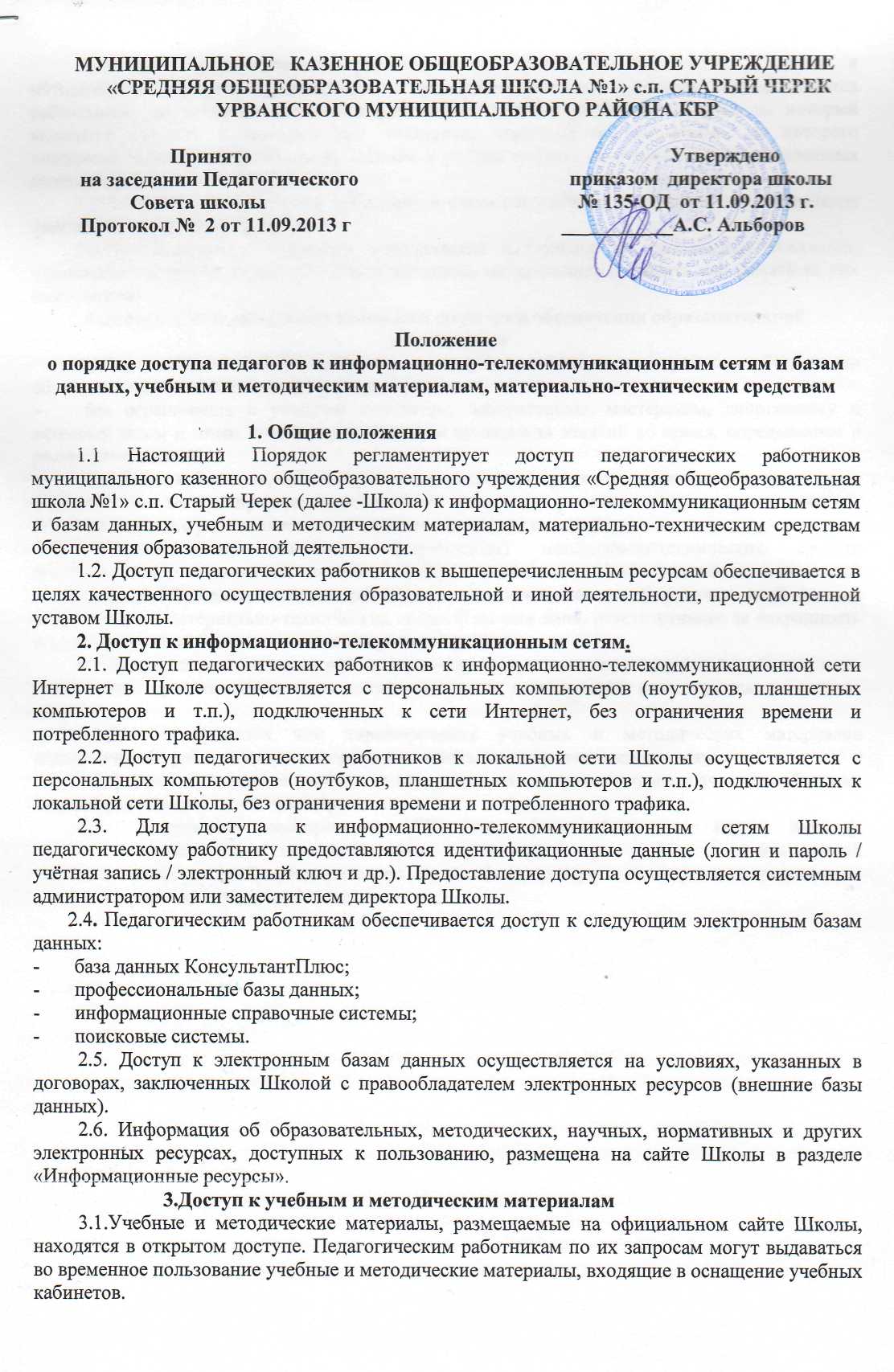 3.1.Выдача педагогическим работникам во временное пользование учебных и методических материалов, входящих в оснащение учебных кабинетов, осуществляется работником, на которого возложено заведование учебным кабинетом. Срок, на который выдаются учебные и методические материалы, определяется работником, на которого возложено заведование учебным кабинетом, с учетом графика использования запрашиваемых материалов в данном кабинете.	3.2.Выдача педагогическому работнику и сдача им учебных и методических материалов фиксируются в журнале выдачи.	3.3.При получении учебных и методических материалов на электронных носителях, подлежащих возврату, педагогическим работникам не разрешается стирать или менять на них информацию.4.Доступ к материально-техническим средствам обеспечения образовательной деятельности	4.1Доступ педагогических работников к материально-техническим средствам обеспечения образовательной деятельности осуществляется:–       без ограничения к учебным кабинетам, лабораториям, мастерским, спортивному и актовому залам и иным помещениям и местам проведения занятий во время, определенное в расписании занятий;–       к учебным кабинетам, лабораториям, мастерским, спортивному и актовому залам и иным помещениям и местам проведения занятий вне времени, определенного расписанием занятий, по согласованию с работником, ответственным за данное помещение.	4.2.Использование движимых (переносных) материально-технических средств обеспечения образовательной деятельности (проекторы и т.п.) осуществляется по письменной заявке, поданной педагогическим работником (не менее чем за 5 рабочих дней до дня использования материально-технических средств) на имя лица, ответственного за сохранность и правильное использование соответствующих средств.	4.3.Выдача педагогическом работнику и сдача им движимых (переносных) материально-технических средств обеспечения образовательной деятельности фиксируются в журнале выдачи.	4.4.Для копирования или тиражирования учебных и методических материалов педагогические работники имеют право пользоваться копировальным автоматом.	4.5.Для распечатывания учебных и методических материалов педагогические работники имеют право пользоваться принтером.Накопители информации (CD-диски, флеш-накопители, карты памяти), используемые педагогическими работниками при работе с компьютерной информацией, предварительно должны быть проверены на отсутствие вредоносных компьютерных программ.